ОБЩЕНИЕ И ЧТЕНИЕЗахаров Артем, Садовая Александра. Читать текст, отвечать на вопросы.Кит.Кит — самое большое животное на свете. Он может жить только в океане. Поэтому ни в одном зоопарке мира нет китов. Из жира печени и мяса кита изготовляют нужные нам продукты. Охотиться за китами трудно и опасно.  Доверить это дело можно только очень сильным и храбрым людям.1. Какое животное самое большое на свете?2. Где могут жить киты?З. Легко ли охотиться на китов?Быков Алексей, Гарт Роман. Учебник в эл.виде «Тренажер по чтению» стр.18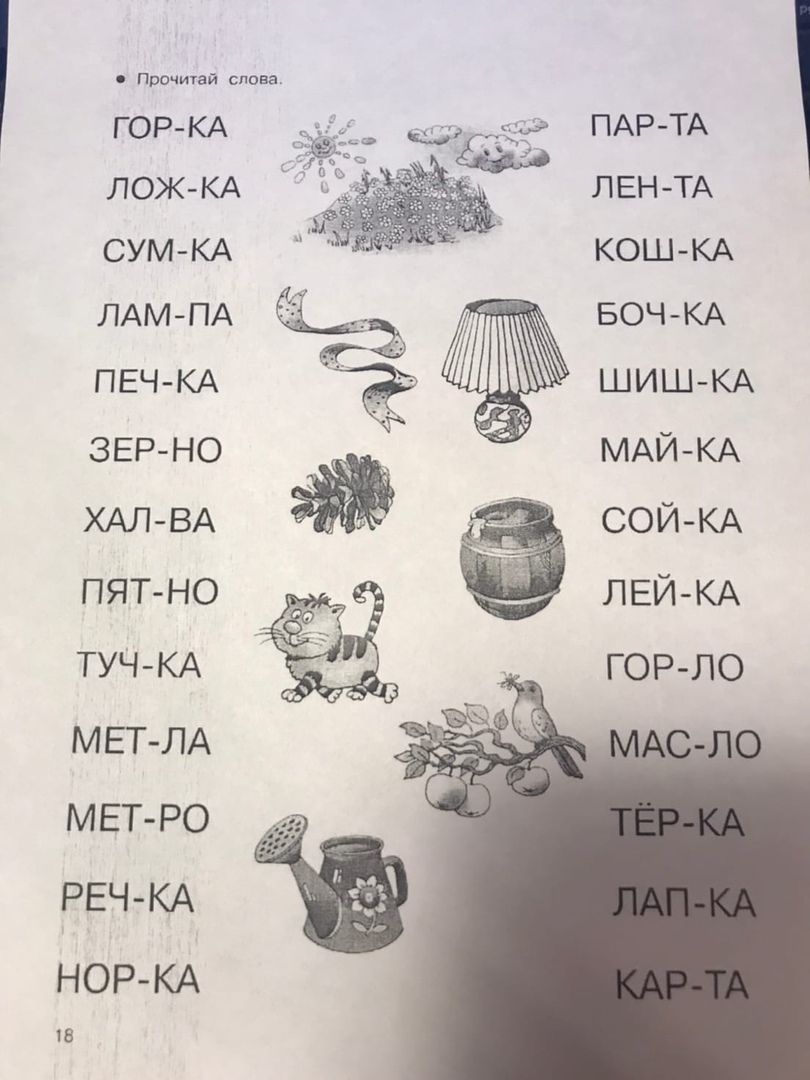 Мазаев Павел. Эл. «Тетрадь – букварь «Учимся писать и читать» Буква Н.Ермакова Алиса. Составление слов из карточек: мебель, стул, стол, шкаф, диван, кровать.Тулуш Валерия. Читать букварь Жуковой Н.С., стр. 29.МАТЕМАТИЧЕСКИЕ ПРЕДСТАВЛЕНИЯ/МАТЕМАТИКАЗахаров Артем. (учебник в эл.виде Е.Э.Кочурова «Математика. Сложение и вычитание в пределах 20»  стр.42, №69,70. Можно выполнять в тетради, не распечатывая задание.)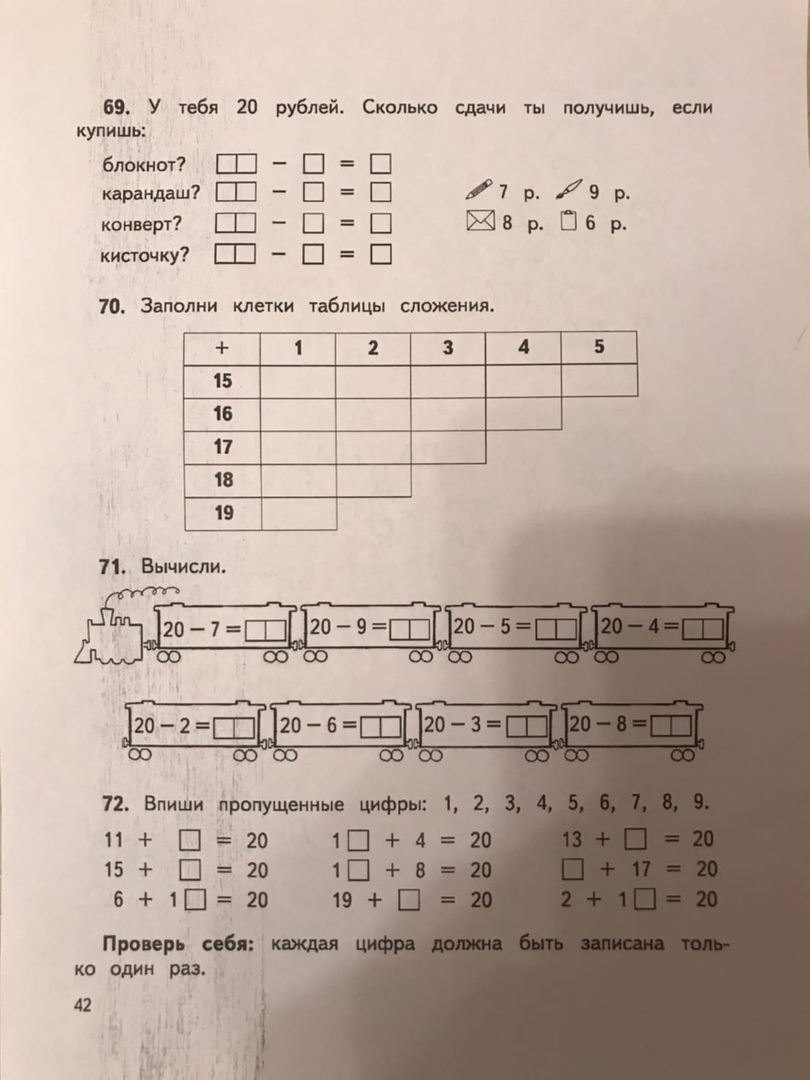 Садовая Александра. (учебник в эл.виде Е.Э.Кочурова «Математика. Сложение и вычитание в пределах 20»  стр.29, №32. Можно выполнять в тетради, не распечатывая задание.)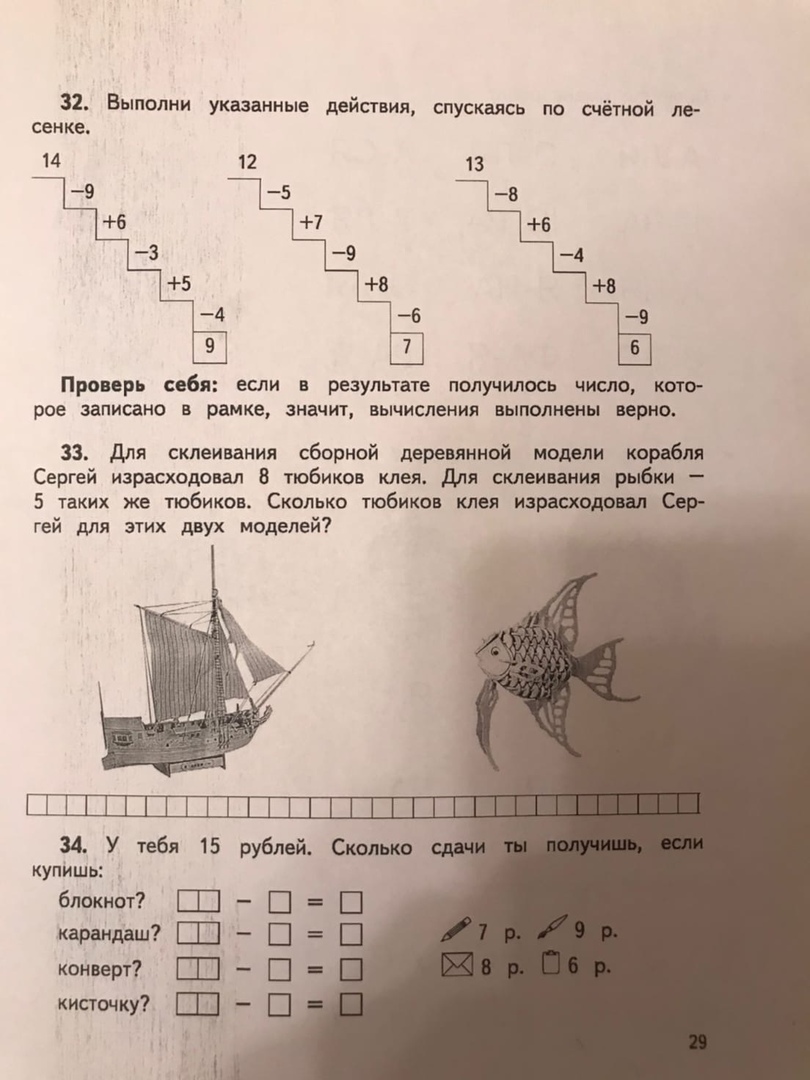 Быков Алексей, Тулуш Валерия, Ермакова Алиса, Гарт Роман и Мазаев Павел. (учебник в эл.виде «Тренажер по математике» стр. 16,26. Задания можно выполнять в тетради.)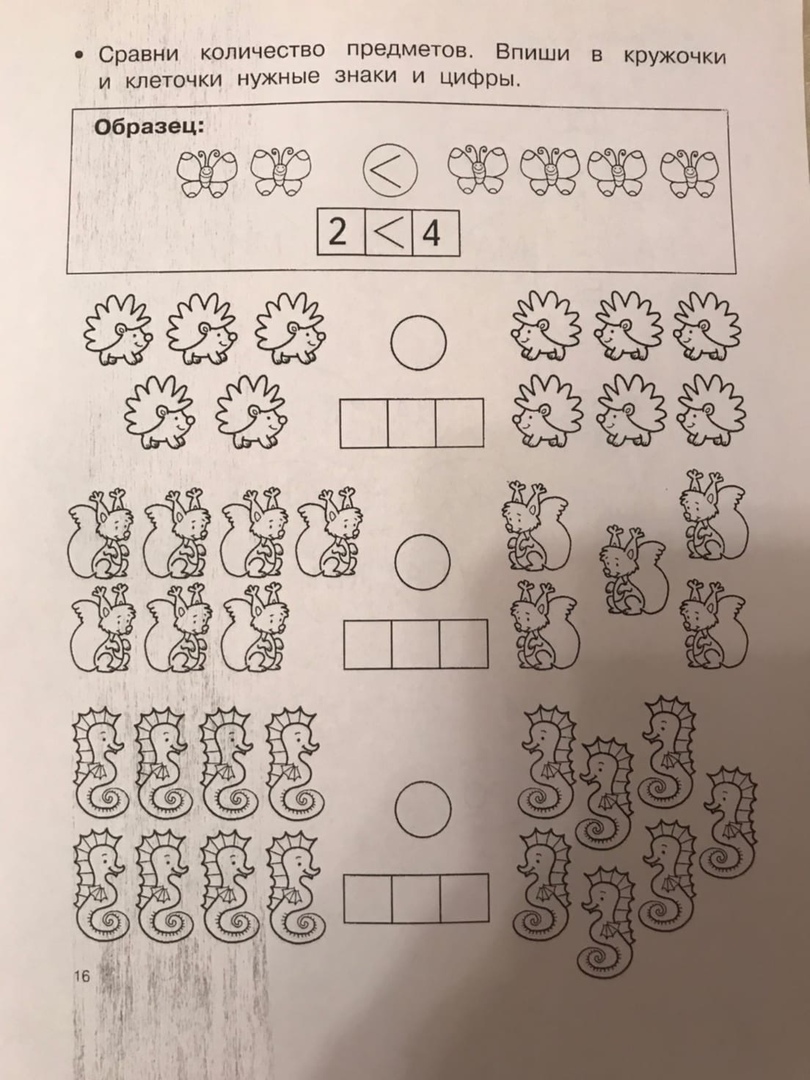 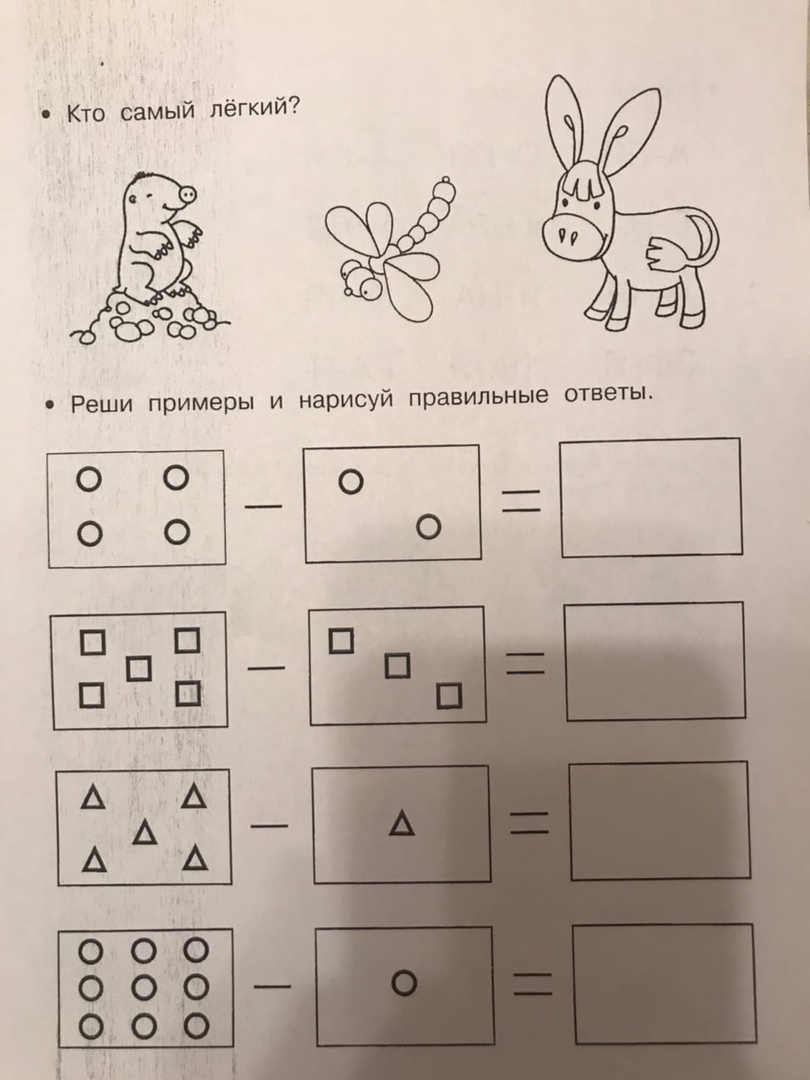 ПИСЬМОСадовая Александра, Гарт Роман, Мазаев Павел, Новиков Кирилл, Ермакова Алиса. Продолжать прописывать пропись.Захаров Артем.  Списать. Подчеркнуть мягкие согласные.У Марины книга – раскраска.Там картинки: гномик, аист, кролик, клоун и улитка. Марина раскрасила картинки красками.Быков Алексей, Тулуш Валерия. Эл.тетрадь «Тренажер по письму» стр.5 (Буква Д)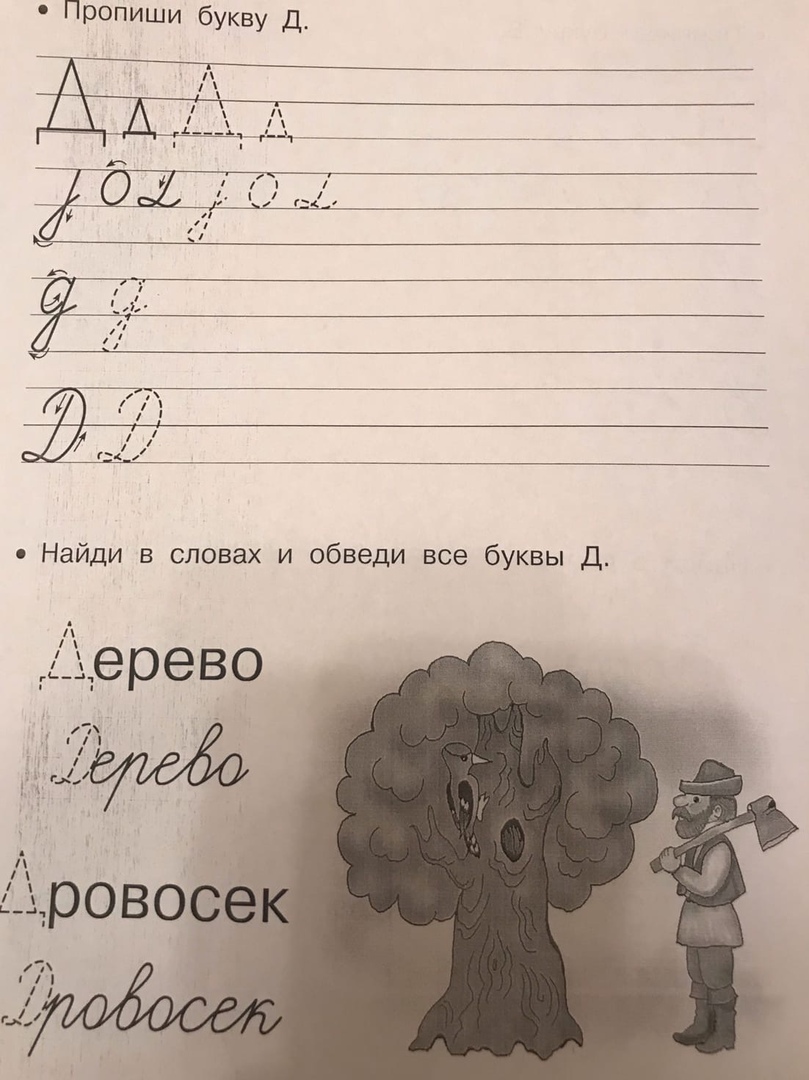 Среда  (22.04.2020)Среда  (22.04.2020)Название предметаЗаданиеОбщение и чтениеЗадания по чтению указаны ниже. Скинуть аудио- или видео- записьвыполненного задания.ИЗОМатематика/математические представленияВыполнение заданий на сайте Учи.ру + выполнение заданий, указанных ниже.Выслать фотографию выполненного задания.Письмо Задания по письму указаны ниже. Выслать фотографию выполненного задания.ОБЖПросмотр мультфильма «Аркадий Паровозов спешит на помощь - Нет прогулкам без родителей!» на канале Мульт, в You Tube